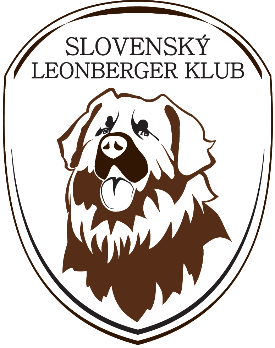 Prihláška za asociovaného členaSlovenského Leonberger Klubu Titul, meno a priezvisko:    ..........................................................................Dátum narodenia:		..........................................................................Adresa bydliska: 		.........................................................................                              	          .........................................................................Adresa pre doručovanie pošty /ak je iná  ako bydlisko/: ………………………………………………………………………………………………………………………………………………Telefón/e-mail:  ..................................          ............................@..........................Som majiteľom leonbergera /priložte kópiu Preukazu pôvodu/:………………………………………………………………………………………………………………………………………………Som oboznámený so Stanovami Slovenského Leonberger Klubu a Stanovami Slovenskej kynologickej jednoty, Disciplinárnou smernicou Slovenského Leonberger Klubu, Chovateľským a zápisným poriadkom Slovenského Leonberger Klubu a Bonitačnou smernicou Slovenského Leonberger Klubu a budem ich rešpektovať a riadiť sa nimi.Svojim podpisom potvrdzujem, že v zmysle ustanovení nariadenia Európskeho parlamentu a rady (EÚ) 2016/679, z 27. apríla 2016 o ochrane fyzických osôb pri spracúvaní osobných údajov a o voľnom pohybe takýchto údajov (GDPR) a ustanoveniami zákona č. 18/2018 o ochrane osobných údajov a o zmene a doplnení niektorých zákonov,  som bol oboznámený so spracúvaním mojich osobných údajov prevádzkovateľom SLK; so svojimi právami a podmienkami spracúvania osobných údajov prevádzkovateľom. Spracúvanie osobných údajov prevádzkovateľom je podľa predmetu činností vykonávané najmä  na právnom základe plnenia zákonnej povinnosti, právnom základe predzmluvných vzťahov a plnenia zmluvy a právnom základe oprávneného záujmu prevádzkovateľa . Do 15 dní od oznámenia o prijatí za asociovaného člena SLK Výborom SLK poukážem na účet SLK číslo IBAN SK 6902 0000 0000 2552849458 zápisné vo výške 10,-€ a členský poplatok vo výške 25,-€. V …………………………………… dňa …………………………        Podpis žiadateľa..............................